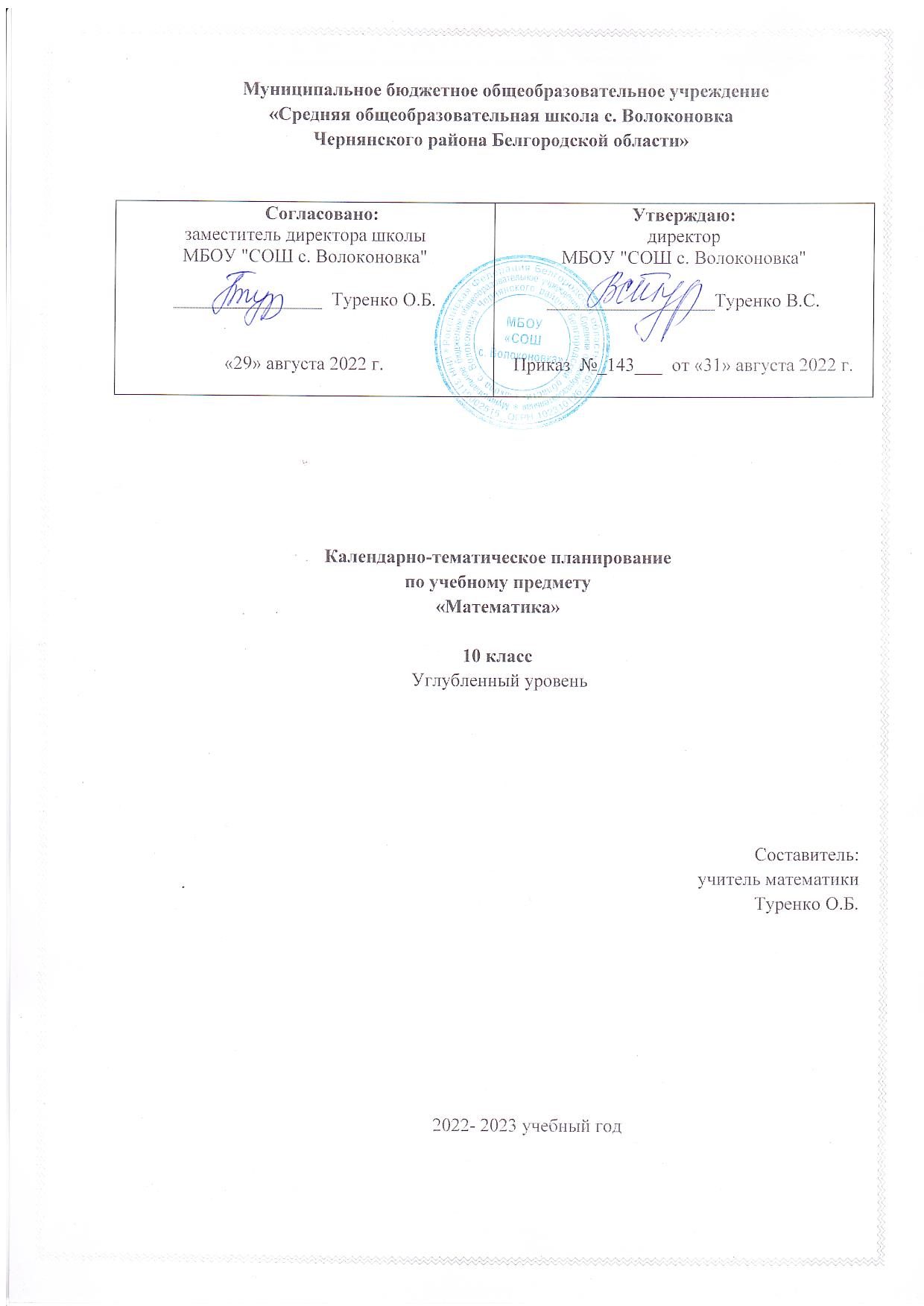 Календарно-тематическое планирование по предмету «Математика»5 класс2022 – 2023 учебный годБазовый уровеньСоставитель: Нечаева Наталья Валерьевна                                                            учитель математикиПОУРОЧНОЕ ПЛАНИРОВАНИЕУЧЕБНО-МЕТОДИЧЕСКОЕ ОБЕСПЕЧЕНИЕ ОБРАЗОВАТЕЛЬНОГО ПРОЦЕССАОБЯЗАТЕЛЬНЫЕ УЧЕБНЫЕ МАТЕРИАЛЫ ДЛЯ УЧЕНИКАВиленкин Н.Я., Жохов В.И., Чесноков А.С., Александрова Л.А., Шварцбурд С.И., Математика, 5 класс, АО "Издательство "Просвещение";Введите свой вариант:МЕТОДИЧЕСКИЕ МАТЕРИАЛЫ ДЛЯ УЧИТЕЛЯЖохов В.И. Математический тренажер. 5 класс Пособие для учителя и учащихся. Издательство "Мнемозина". МоскваА.С. Чесноков, К.И. Нешков Дидактические материалы по математике 5 класс Издательство "Академкнига/учебник". МоскваВ.Н. Рудницкая Тесты по математике 5 класс Издательство "Экзамен". МоскваА.П. Попова Поурочные разработки по математике 5 класс Издательство "ВАКО" МоскваЦИФРОВЫЕ ОБРАЗОВАТЕЛЬНЫЕ РЕСУРСЫ И РЕСУРСЫ СЕТИ ИНТЕРНЕТuchi.ru resh.edu.ru yaklass.ru Online Test Pad infourok.ruМАТЕРИАЛЬНО-ТЕХНИЧЕСКОЕ ОБЕСПЕЧЕНИЕ ОБРАЗОВАТЕЛЬНОГО ПРОЦЕССАУЧЕБНОЕ ОБОРУДОВАНИЕЛинейка класснаяТреугольник классный (45°, 45°)Треугольник классный (30°, 60°)Транспортир классныйЦиркуль классныйНабор классного инструментаРулеткаМел белыйМел цветной.Модели для изучения геометрических фигур – части целого на круге, тригонометрический круг, стереометричный набор, наборы геометрических моделей и фигур с разверткой.Печатные материалы для раздачи на уроках – портреты выдающихся ученых в области математики, дидактические материалы по алгебре и геометрии, комплекты таблиц.Технические средства обучения компьютер преподавателя, мультимедийный проектор, интерактивная доска.ОБОРУДОВАНИЕ ДЛЯ ПРОВЕДЕНИЯ ЛАБОРАТОРНЫХ И ПРАКТИЧЕСКИХ РАБОТЛинейка класснаяТреугольник классный (45°, 45°)Треугольник классный (30°, 60°)Транспортир классныйЦиркуль классныйНабор классного инструментаРулеткаМел белыйМел цветной.№ п/пТема урокаКоличество часовКоличество часовКоличество часовДата изученияВиды, формы контроля№ п/пТема урокавсегоконтрольные работыпрактические работыДата изученияВиды, формы контроля1.Десятичная система записи натуральных чисел.Римская нумерация10001.09.2022Устный опрос;2.Ряд натуральных чисел10002.09.2022Устный опрос; Письменный контроль;3.Цифры. Десятичная запись натуральных чисел. Запись числа в виде суммы разрядных слагаемых10005.09.2022Устный опрос; Письменный контроль;4.Число 010006.09.2022Устный опрос;5.Шкала. Координатная прямая.10007.09.2022Устный опрос;6.Шкала. Координатная прямая10008.09.2022Устный опрос;7.Шкала. Координатная прямая.10009.09.2022Письменный контроль;8.Сравнение натуральных чисел. решение задач с практическим содержанием10012.09.2022Устный опрос;9.Округление натуральных чисел.10013.09.2022Устный опрос; Письменный контроль;10.Округление натуральных чисел. Решение задач с практическим содержанием10014.09.2022Тестирование;11.Сложение и вычитание натуральных чисел10015.09.2022Устный опрос; Письменный контроль;12.Умножение натуральных чисел10016.09.2022Письменный контроль;13.Умножение натуральных чисел10019.09.2022Письменный контроль;14.Деление натуральных чисел10020.09.2022Письменный контроль;15.Деление натуральных чисел10021.09.2022Письменный контроль;16.Свойство нуля при сложении и умножении, свойство единицы при умножении10022.09.2022Устный опрос; Письменный контроль;17.Переместительное и сочетательное свойства сложения и уможения10023.09.2022Устный опрос; Письменный контроль;18.Распределительное свойство умножения10026.09.2022Устный опрос; Письменный контроль;19.Контрольная работа №111027.09.2022Контрольная работа;20.Делители и кратные10028.09.2022Устный опрос;21.Делители и кратные10029.09.2022Тестирование;22.Разложение числа на простые множители10030.09.2022Письменный контроль;23.Разложение числа на простые множители10003.10.2022Письменный контроль;24.Деление с остатком10004.10.2022Устный опрос; Письменный контроль;25.Деление с остатком10005.10.2022Письменный контроль;26.Простые и составные числа10006.10.2022Устный опрос; Письменный контроль;27.Простые и составные числа10007.10.2022Устный опрос; Письменный контроль;28.Признаки делимости на 10, на 5 и на 210010.10.2022Устный опрос; Письменный контроль;29.Признаки делимости на 10, на 5 и на 210011.10.2022Письменный контроль;30.Признаки делимости на 9 и на 310012.10.2022Письменный контроль;31.Признаки делимости на 9 и на 310013.10.2022Самооценка с использованием«Оценочного листа»;32.Степень с натуральным показателем10014.10.2022Устный опрос;33.Степень с натуральным показателем10017.10.2022Устный опрос; Письменный контроль;34.Степень с натуральным показателем10018.10.2022Письменный контроль;35.Числовые выражения. Порядок действий10019.10.2022Устный опрос;36.Числовые выражения. Порядок действий10020.10.2022Письменный контроль;37.Числовые выражения. Порядок действий10021.10.2022Письменный контроль;38.Числовые выражения. Порядок действий10031.10.2022Письменный контроль;39.Решение задач на движение10001.11.2022Устный опрос;40.Решение задач на движение10002.11.2022Устный опрос; Письменный контроль;41.Решение задач на покупки10003.11.2022Устный опрос; Письменный контроль;42.Решение задач на покупки10004.11.2022Письменный контроль;43.Контрольная работа №211007.11.2022Контрольная работа;44.Точка, прямая, отрезок, луч10008.11.2022Устный опрос;45.Ломаная10009.11.2022Письменный контроль;46.Отрезок. Измерение длины отрезка, метрические единицы измерения10010.11.2022Письменный контроль;47.Окружность и круг10011.11.2022Устный опрос;48.Практическая работа "Построение узора из окружностей"10114.11.2022Практическая работа;49.Угол. Построение угла10015.11.2022Устный опрос;50.Виды углов. Прямой, острый, тупой и развернутый угол10016.11.2022Устный опрос;51.Виды углов. Прямой, острый, тупой и развернутый угол10017.11.2022Устный опрос; Письменный контроль;52.Измерение углов10018.11.2022Устный опрос;53.Измерение углов10021.11.2022Устный опрос;54.Измерение углов10022.11.2022Письменный контроль;55.Практическая работа "Построение углов"10123.11.2022Практическая работа;56.Понятие обыкновенной дроби10024.11.2022Устный опрос;57.Понятие обыкновенной дроби10025.11.2022Устный опрос; Письменный контроль;58.Правильные и неправильные дроби10028.11.2022Устный опрос;59.Правильные и неправильные дроби10029.11.2022Устный опрос;60.Правильные и неправильные дроби10030.11.2022Устный опрос;61.Правильные и неправильные дроби10001.12.2022Письменный контроль;62.Основное свойство дроби10002.12.2022Устный опрос;63.Сокращение дробей10005.12.2022Устный опрос;64.Сокращение дробей10006.12.2022Письменный контроль;65.Приведение дробей к общему знаменателю10007.12.2022Устный опрос;66.Приведение дробей к общему знаменателю10008.12.2022Устный опрос;67.Приведение дробей к общему знаменателю10009.12.2022Тестирование;68.Сравнение дробей10012.12.2022Устный опрос;69.Сравнение дробей10013.12.2022Устный опрос;70.Сравнение дробей10014.12.2022Устный опрос;71.Сравнение дробей10015.12.2022Письменный контроль;72.Сложение и вычитание обыкновенных дробей10016.12.2022Устный опрос;73.Сложение и вычитание обыкновенных дробей10019.12.2022Устный опрос; Письменный контроль;74.Сложение и вычитание обыкновенных дробей10020.12.2022Устный опрос; Письменный контроль;75.Сложение и вычитание обыкновенных дробей10021.12.2022Устный опрос; Письменный контроль;76.Сложение и вычитание обыкновенных дробей10022.12.2022Письменный контроль;77.Контрольная работа №311023.12.2022Контрольная работа;78.Смешанные дроби10009.01.2023Устный опрос;79.Смешанные дроби10010.01.2023Устный опрос;80.Смешанные дроби10011.01.2023Устный опрос;81.Смешанные дроби10012.01.2023Устный опрос; Письменный контроль;82.Смешанные дроби10013.01.2023Письменный контроль;83.Смешанные дроби10016.01.2023Тестирование;84.Умножение обыкновенных дробей10017.01.2023Устный опрос;85.Умножение обыкновенных дробей10018.01.2023Устный опрос;86.Умножение обыкновенных дробей10019.01.2023Устный опрос; Письменный контроль;87.Деление обыкновенных дробей10020.01.2023Устный опрос;88.Деление обыкновенных дробей10023.01.2023Устный опрос; Письменный контроль;89.Деление обыкновенных дробей10024.01.2023Письменный контроль;90.Деление обыкновенных дробей10025.01.2023Самооценка с использованием«Оценочного листа»;91.Взаимно обратные числа10026.01.2023Устный опрос;92.Решение текстовых задач, содержащих дроби10027.01.2023Устный опрос;93.Решение текстовых задач, содержащих дроби10030.01.2023Устный опрос; Письменный контроль;94.Решение текстовых задач, содержащих дроби10031.01.2023Письменный контроль;95.Решение текстовых задач, содержащих дроби10001.02.2023Письменный контроль;96.Основные задачи на дроби10002.02.2023Устный опрос;97.Основные задачи на дроби10003.02.2023Устный опрос;98.Основные задачи на дроби10006.02.2023Письменный контроль;99.Основные задачи на дроби10007.02.2023Письменный контроль;100.Применение букв для записи математических выражений и предложений10008.02.2023Устный опрос;101.Применение букв для записи математических выражений и предложений10009.02.2023Устный опрос;102.Применение букв для записи математических выражений и предложений10010.02.2023Письменный контроль;103.Контрольная работа №411013.02.2023Контрольная работа;104.Многоугольники10014.02.2023Устный опрос;105.Четырехугольник10015.02.2023Устный опрос;106.Прямоугольник, квадрат10016.02.2023Устный опрос;107.Практическая работа "Построение прямоугольника с заданными сторонами на нелинованной бумаге"10117.02.2023Практическая работа;108.Треугольник10020.02.2023Устный опрос;109.Площадь и периметр прямоугольников и многоугольников, составленных из прямоугольников, единицы измерения площади10021.02.2023Устный опрос;110.Площадь и периметр прямоугольников и многоугольников, составленных из прямоугольников, единицы измерения площади10022.02.2023Письменный контроль;111.Периметр многоугольника10023.02.2023Устный опрос;112.Периметр многоугольника10024.02.2023Письменный контроль;113.Контрольная работа №511027.02.2023Контрольная работа;114.Представление о десятичных дробях10028.02.2023Устный опрос;115.Представление о десятичных дробях10001.03.2023Письменный контроль;116.Десятичная запись дробей10002.03.2023Устный опрос;117.Десятичная запись дробей10003.03.2023Устный опрос;118.Десятичная запись дробей10006.03.2023Письменный контроль;119.Сравнение десятичных дробей10007.03.2023Устный опрос;120.Сравнение десятичных дробей10008.03.2023Устный опрос;121.Сравнение десятичных дробей10009.03.2023Устный опрос; Письменный контроль;122.Сравнение десятичных дробей10010.03.2023Письменный контроль;123.Сравнение десятичных дробей10013.03.2023Тестирование;124.Сложение и вычитание десятичных дробей10014.03.2023Устный опрос;125.Сложение и вычитание десятичных дробей10015.03.2023Письменный контроль;126.Умножение десятичных дробей10016.03.2023Устный опрос;127.Умножение десятичных дробей10017.03.2023Письменный контроль;128.Деление десятичной дроби на натуральное число10020.03.2023Устный опрос;129.Деление десятичной дроби на натуральное число10021.03.2023Письменный контроль;130.Округление десятичных дробей10022.03.2023Устный опрос;131.Округление десятичных дробей10023.03.2023Устный опрос;132.Округление десятичных дробей10024.03.2023Письменный контроль;133.Контрольная работа №611003.04.2023Контрольная работа;134.Решение тестовых задач содержащих дроби10004.04.2023Устный опрос;135.Решение тестовых задач содержащих дроби10005.04.2023Письменный контроль;136.Решение тестовых задач содержащих дроби10006.04.2023Письменный контроль;137.Решение тестовых задач содержащих дроби10007.04.2023Письменный контроль;138.Решение тестовых задач содержащих дроби10010.04.2023Письменный контроль;139.Решение тестовых задач содержащих дроби10011.04.2023Письменный контроль;140.Решение тестовых задач содержащих дроби10012.04.2023Самооценка с использованием«Оценочного листа»;141.Решение тестовых задач содержащих дроби10013.04.2023Устный опрос;142.Решение тестовых задач содержащих дроби10014.04.2023Письменный контроль;143.Задачи с использованием дробей10017.04.2023Устный опрос;144.Задачи с использованием дробей10018.04.2023Устный опрос;145.Задачи с использованием дробей10019.04.2023Устный опрос;146.Задачи с использованием дробей10020.04.2023Устный опрос; Письменный контроль;147.Задачи с использованием дробей10021.04.2023Письменный контроль;148.Задачи с использованием дробей10024.04.2023Устный опрос;149.Задачи с использованием дробей10025.04.2023Письменный контроль;150.Задачи с использованием дробей10026.04.2023Письменный контроль;151.Контрольная работа №711027.04.2023Контрольная работа;152.Многогранники10028.04.2023Устный опрос;153.Изображение многогранников10001.05.2023Практическая работа;154.Изображение многогранников10002.05.2023Письменный контроль;155.Модели пространственных тел10003.05.2023Устный опрос;156.Прямоугольный параллелепипед, куб10004.05.2023Устный опрос;157.Развертка куба и параллелепипеда10005.05.2023Устный опрос;158.Практическая работа "Развертка куба и параллелепипеда"10108.05.2023Практическая работа;159.Объем куба, прямоугольного параллелепипеда10009.05.2023Устный опрос;160.Контрольная работа №811010.05.2023Контрольная работа;161.Операции с натуральными числами10011.05.2023Письменный контроль;162.Углы, измерение углов10012.05.2023Устный опрос;163.Площадь, периметр10015.05.2023Тестирование;164.Действия с обыкновенными дробями10016.05.2023Устный опрос;165.Действия с обыкновенными дробями10017.05.2023Письменный контроль;166.Действия с десятичными дробями10018.05.2023Устный опрос;167.Действия с десятичными дробями10019.05.2023Письменный контроль;168.Объемные фигуры10022.05.2023Устный опрос;169.Контрольная работа №9 (итоговая)11023.05.2023Контрольная работа;170.Повторение материала, изученного за год10024.05.2023Самооценка с использованием«Оценочного листа»;ОБЩЕЕ КОЛИЧЕСТВО ЧАСОВ ПО ПРОГРАММЕОБЩЕЕ КОЛИЧЕСТВО ЧАСОВ ПО ПРОГРАММЕ1709444